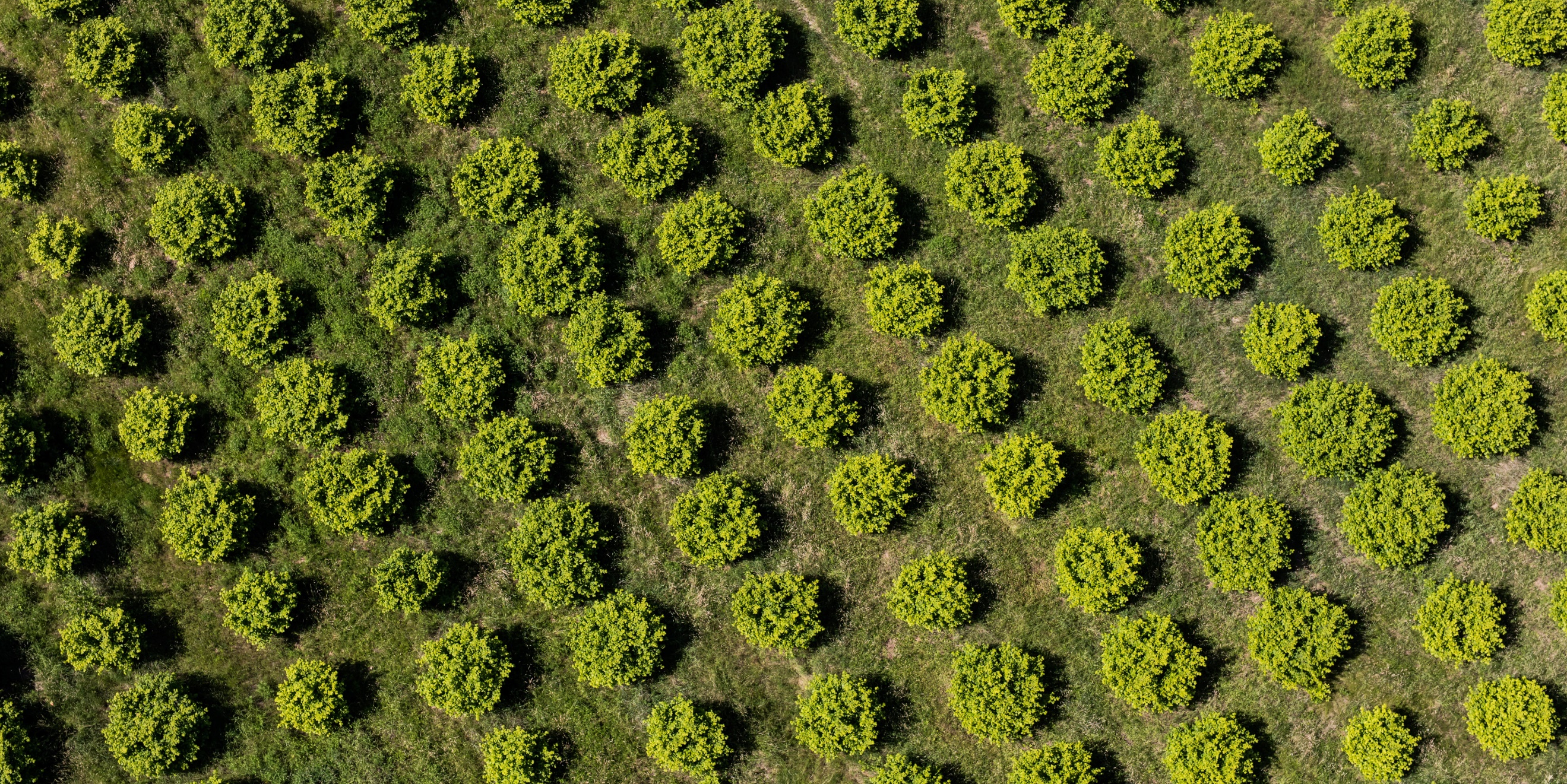 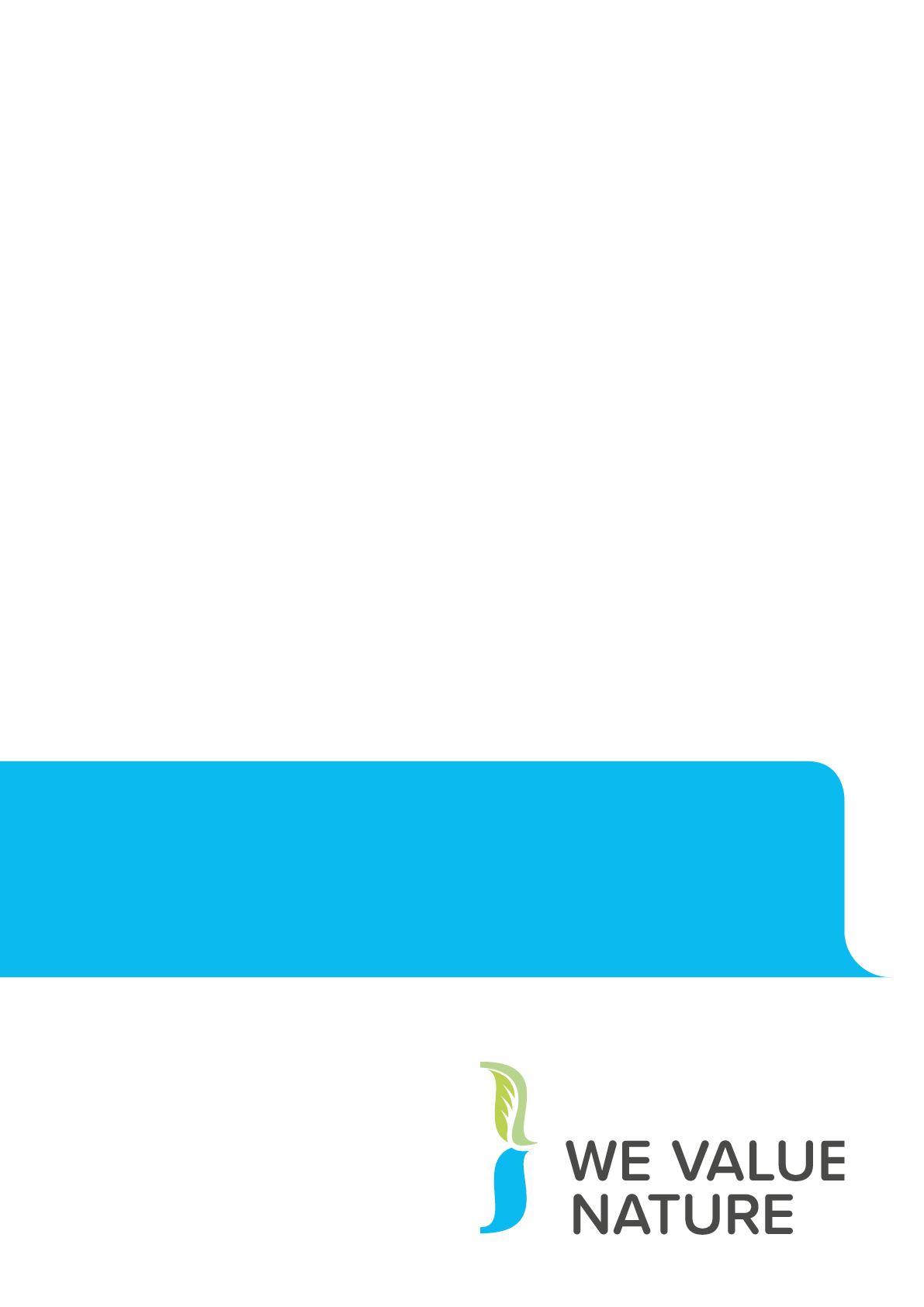 This workbook was developed by on behalf of the We Value Nature Campaign. 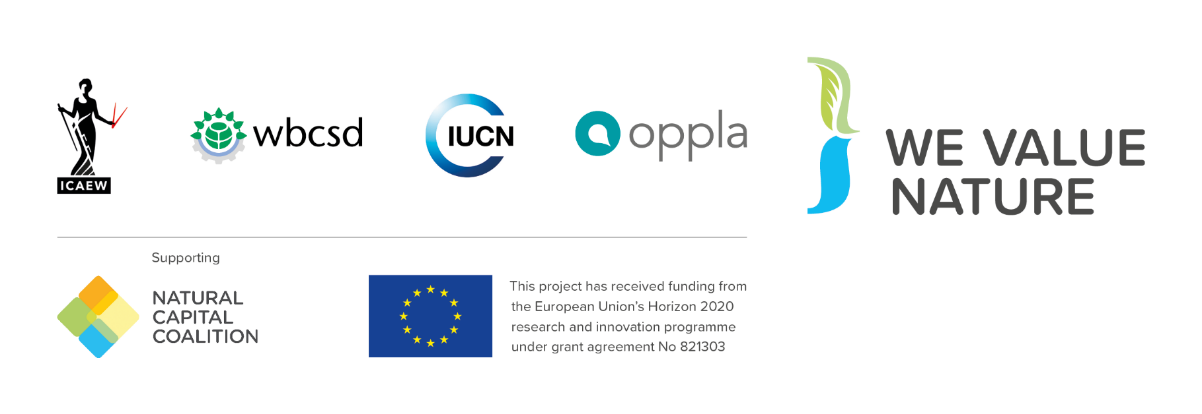 Authors: Katia Bonga, Francesca Jaworska Contents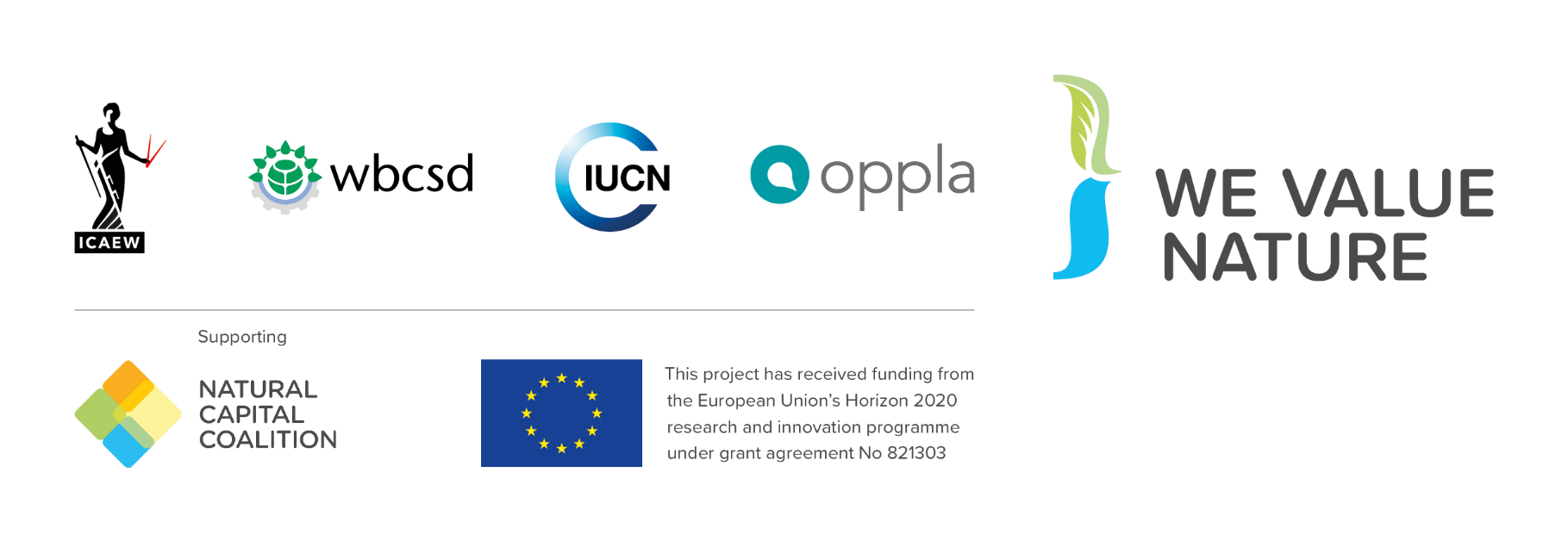 How to use this workbook	4Introduction to natural capital	5What is natural capital	5Reflection: impacts and dependencies	7The business case for action	9Natural Capital Approach	10Risk Game	11Debrief: Risk Game	15Tools and approaches	16Natural Capital Protocol	16Linkages with social & human capital	17Integrating natural capital into business decision-making	17Natural Capital Toolkit	19Debrief: exploring tools and resources	19Case studies	21Company 1	21Company 2	23Company 3	25Natural capital put into practice	27Measuring and Valuation	27Valuing Nature	27Debrief: valuing nature	27Wrap-up	30Reflection: next steps	30Key takeaways	31Useful resources and further reading	32Multimedia resources	33Notes	34How to use this workbook This workbook is intended to complement the training you will be receiving today. It includes copies of the key definitions and diagrams included in the slides, as well as some additional ones you may find useful. There is also space for you to write personal reflections and responses to activities and discussions, as well as key learnings for each section.  You can refer back to these in the future as you progress on your natural capital journey. Introduction to natural capitalWhat is natural capital Natural Capital Protocol definition Natural Capital is the stock of renewable and non-renewable natural resources that combine to yield a flow of “services” to people. In turn, these flows provide value to business and society. 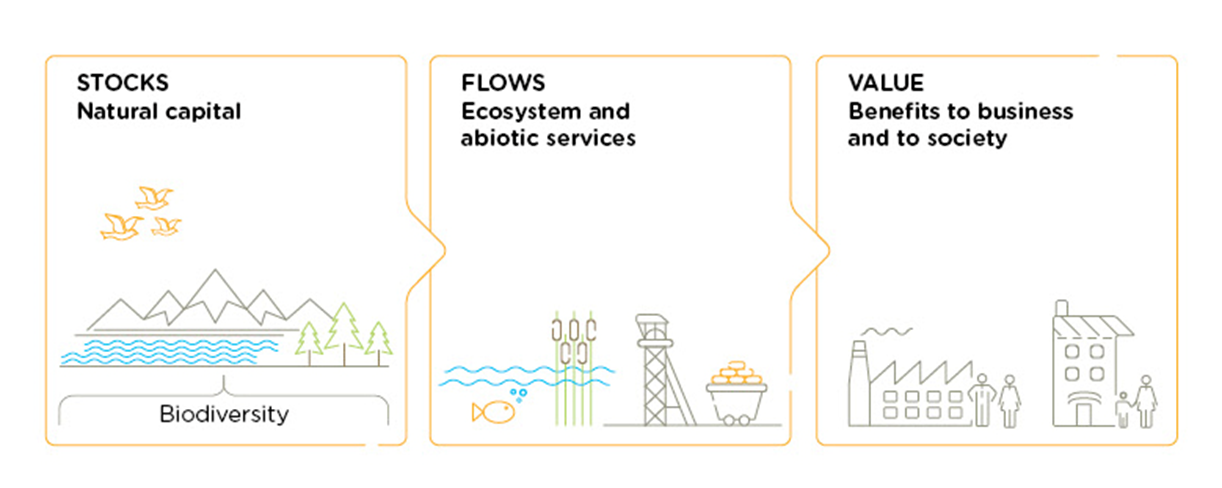 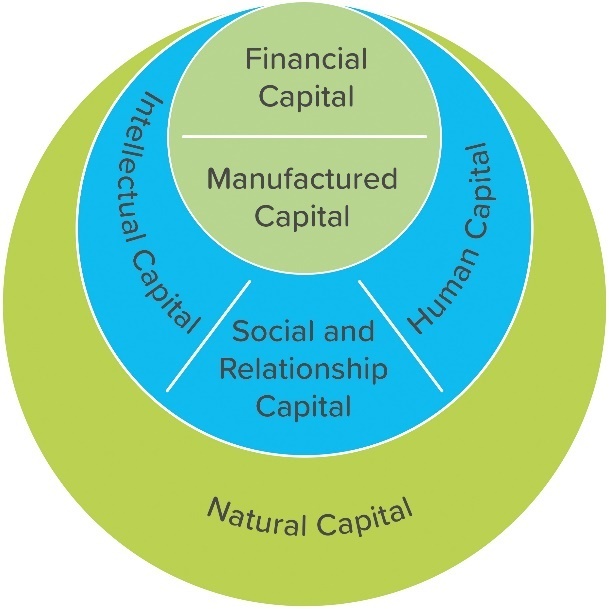 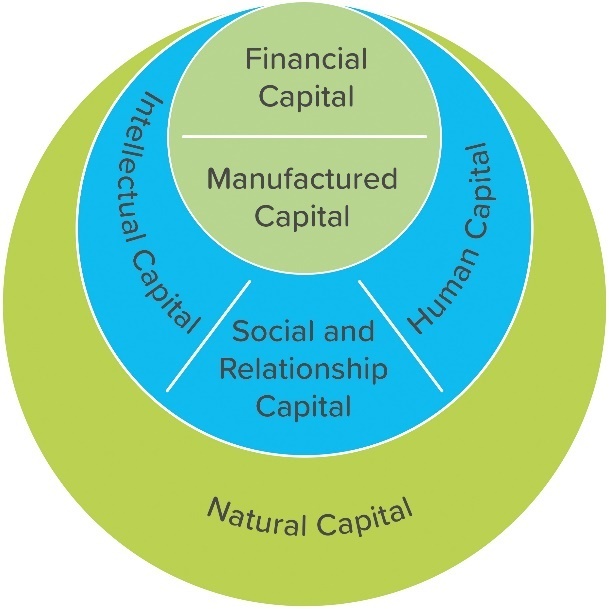 Dependencies and impacts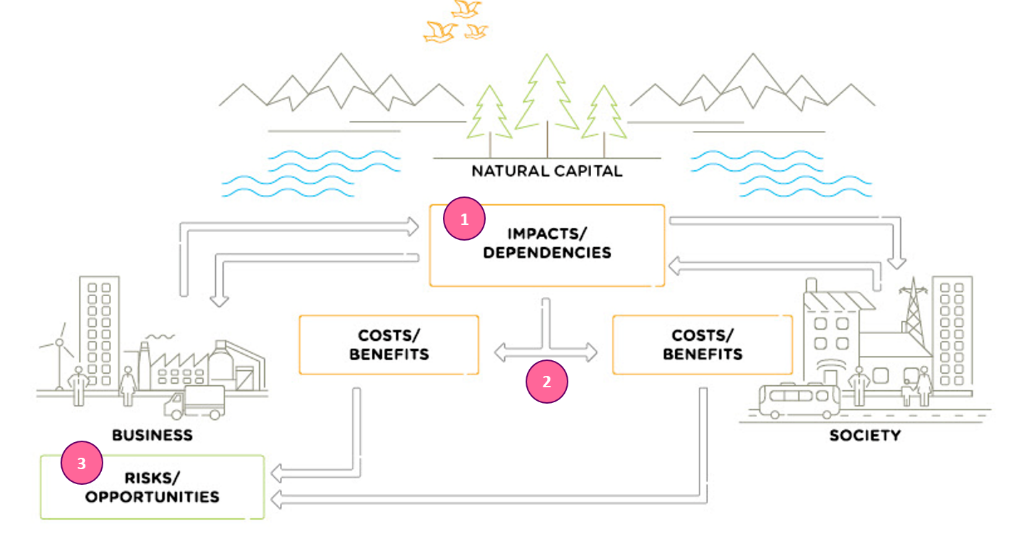 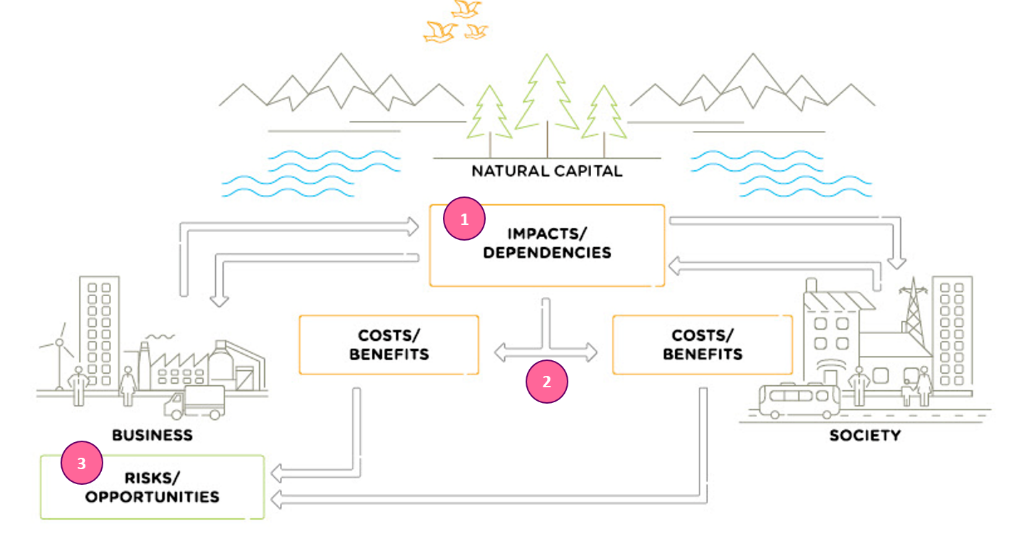 Reflection: impacts and dependencies In what ways do you think your own company impacts and depends on nature?Write down three risks & three opportunities you think your company could be facing in the next 10 years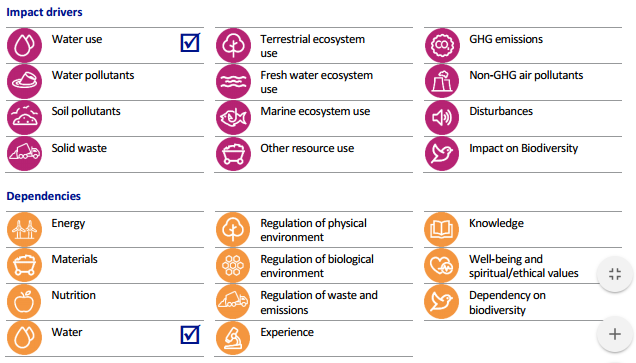 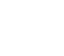 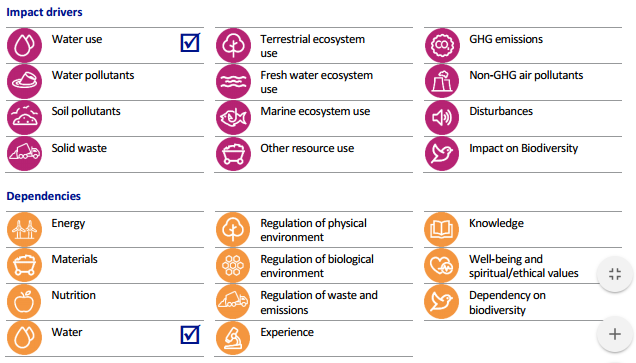 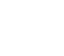 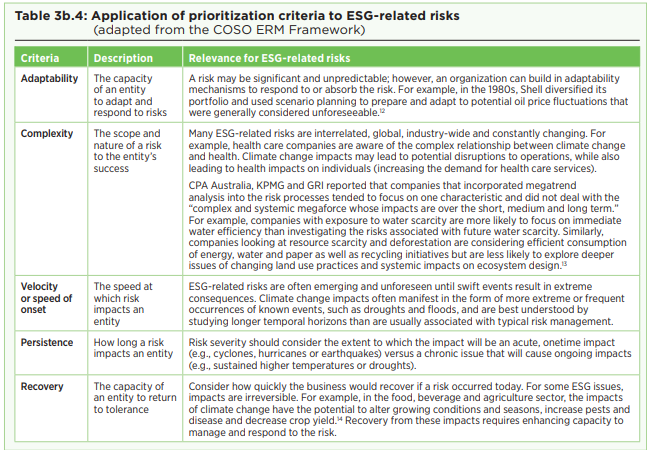 Figure 5: COSO & WBCSD, Enterprise Risk Management Guidance p.51The business case for action 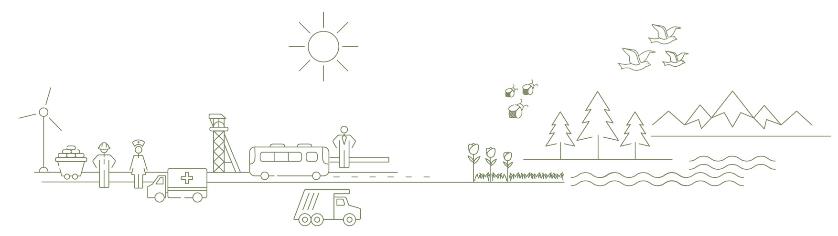 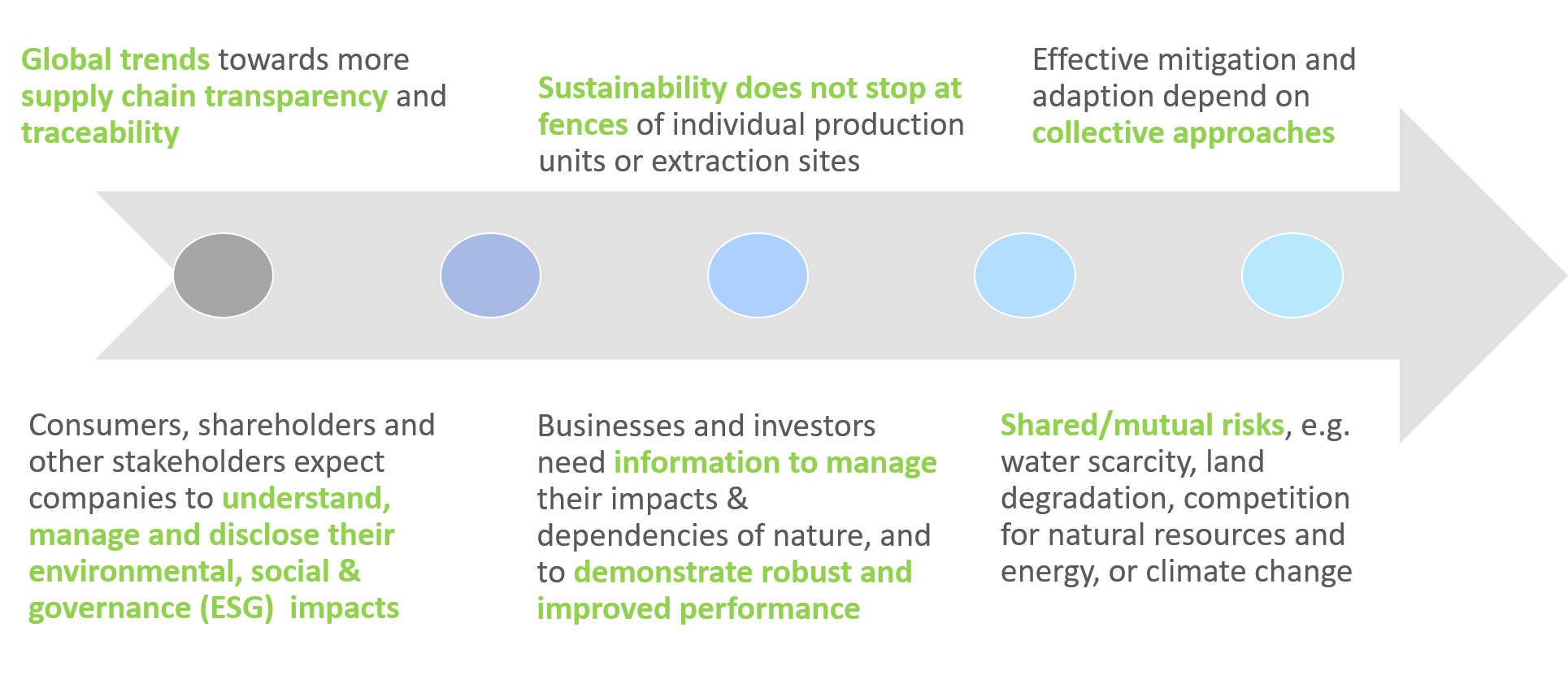 Natural Capital Approach A natural capital approach integrates the concept of natural capital into decision-making.It aims to illuminate nature’s (often hidden) value, whether it be economic, social, environmental, cultural or spiritual value, and whether this value is expressed in qualitative or quantitative (including economic) terms.“It is not a requirement of the natural capital approach to apply all the features listed below. However it is good practice to consider their relevance, and all assessments must link to natural capital stocks. When natural capital assessments are used for compiling accounts and undertaking comparisons over time, these are referred to as natural capital accounting.” (Source: Natural Capital Protocol)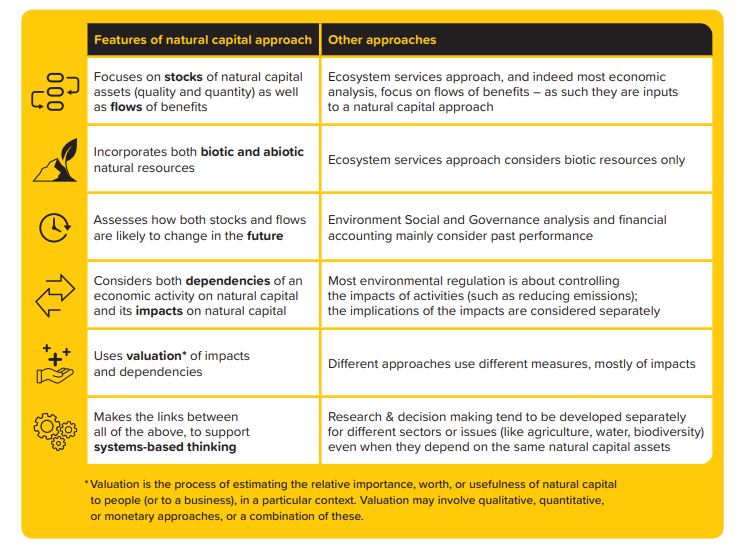 Risk Game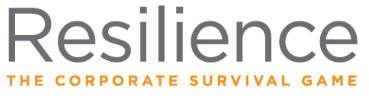 This game has been adapted from Resilience; a board game to accompany the guidance on Applying Enterprise Risk Management to Environmental, Social and Governance-related risks. Per table, work through the following scenario:Context: You are part of the management team of “Pro P&P”, a pulp and paper company operating in South America. Recently, the issues of climate change and deforestation have increasingly been in the spotlight and one of your competitors has even been impacted by floods in one of its operational plants in Brazil.Objective: In view of this context, your CEO has requested to re-assess the company’s environmental risks (bearing in mind its overall objective) and put into place appropriate risk mitigation measures.Pro P&P’s overall objective is to be a recognized brand in the industry that takes into account customers’ increasing request for responsible brands and products.After determining the risks and risks responses, the facilitator will spin a wheel of events that can either positively or negatively impact your final score as a team based on the risks responses you have put into place.Each team starts off with a share price of $10.STEP 1Keeping in mind your company’s overall objective and the provided context, in the list below circle the top three risks you believe are the most material ones to your company. STEP 2Based on the identified key risks and the company’s overall objective, in the list below circle the top three measures that you believe are the most appropriate.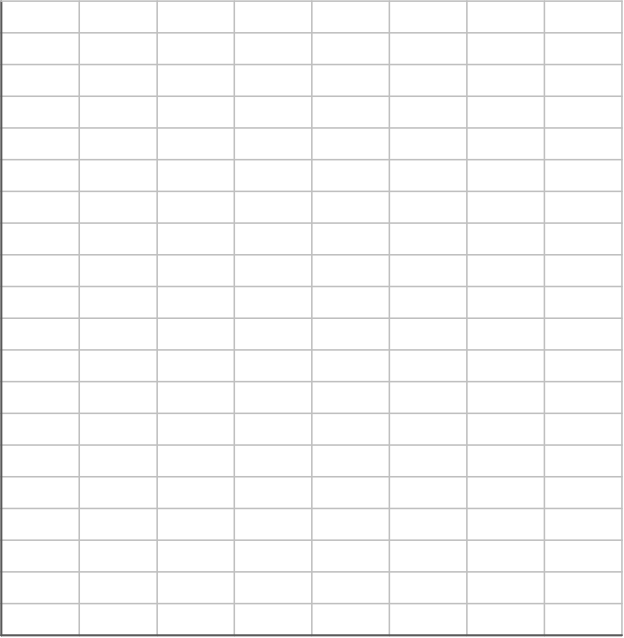 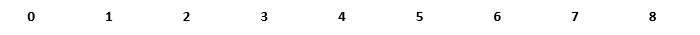 Final team score:Debrief: Risk GameWhat did your team do well? What were some challenges? What did you learn from this activity about natural capital risk and how it can be managed more effectively? What are your key takeaways from the activity?How would you apply this in your company?Tools and approaches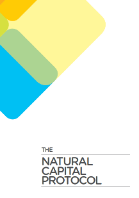 Natural Capital Protocol The Natural Capital Protocol is a standardized framework for business to identify, measure and value its direct and indirect impacts and dependencies on natural capital. It has been developed by the Natural Capital Coalition as a generally accepted framework built on existing approaches. 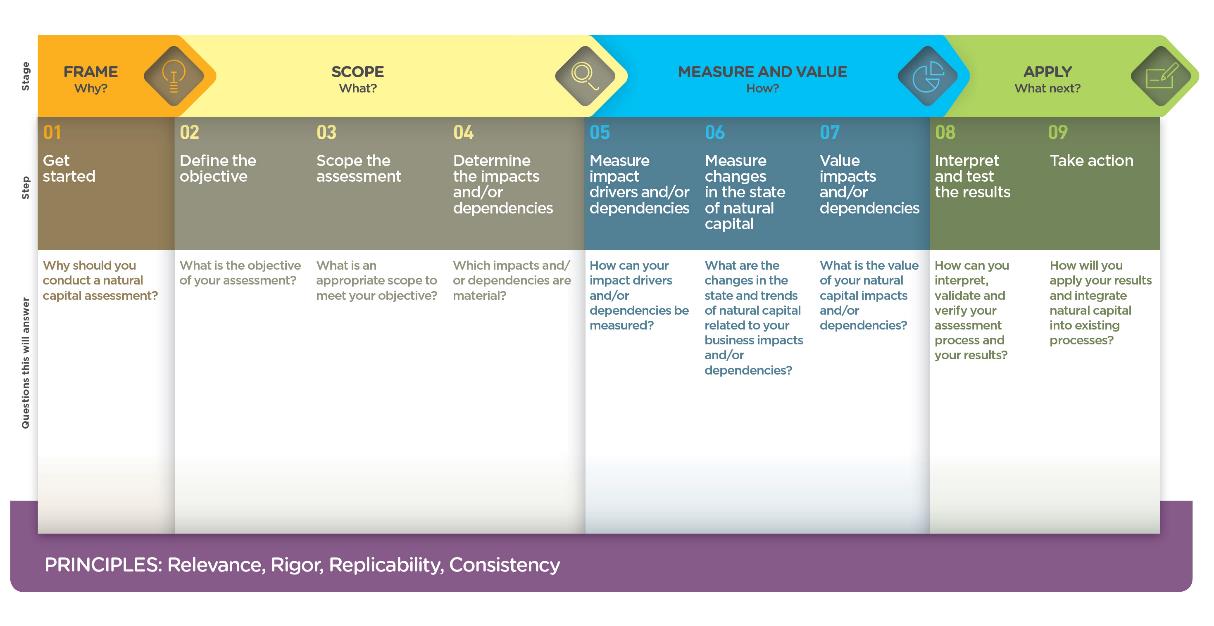 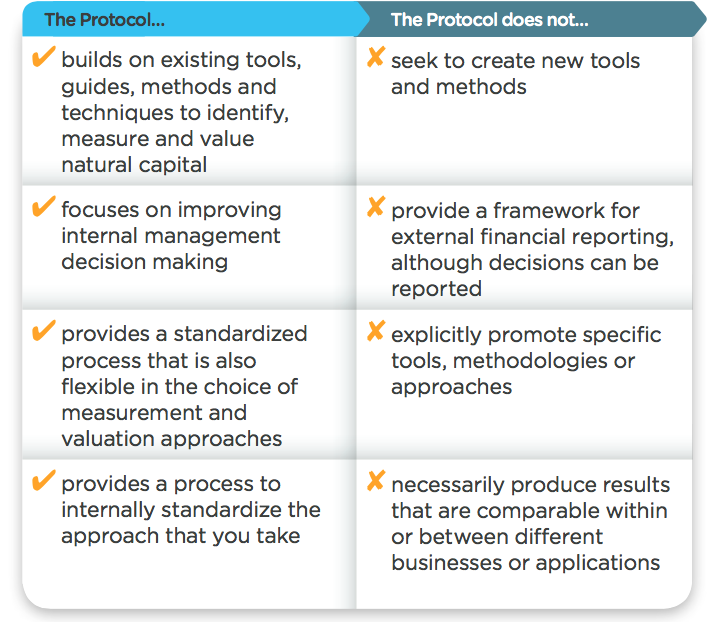 Linkages with social & human capital 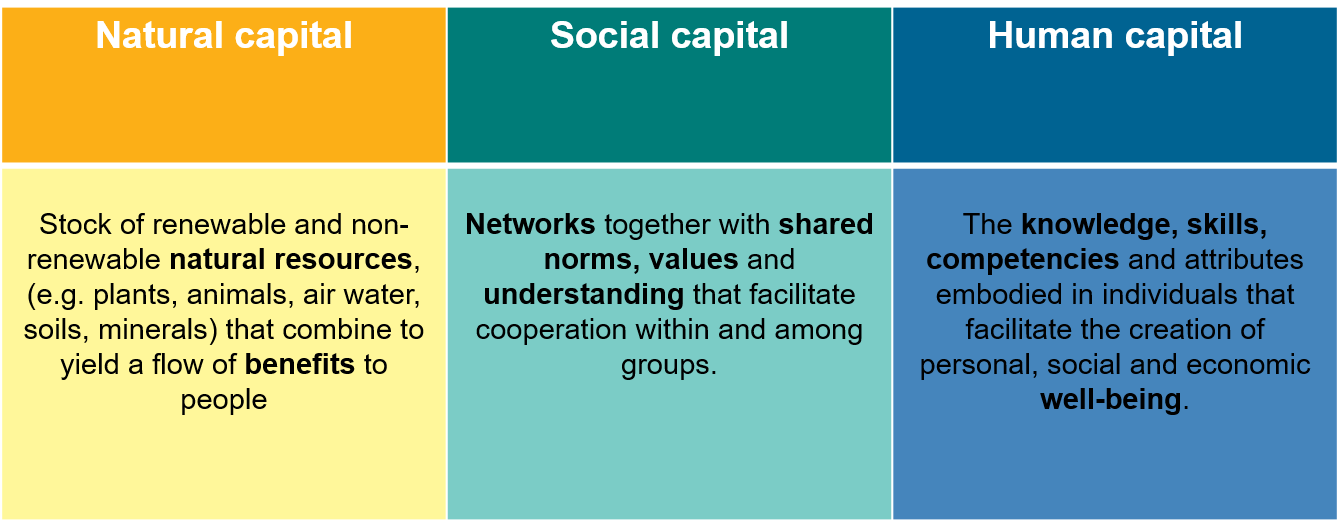 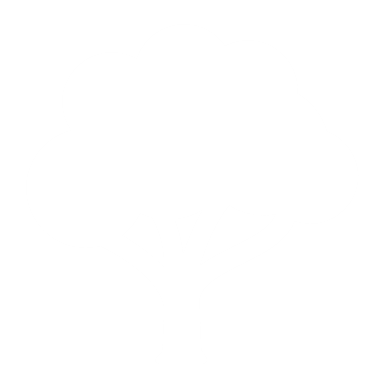 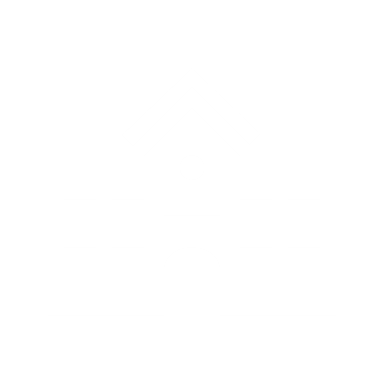 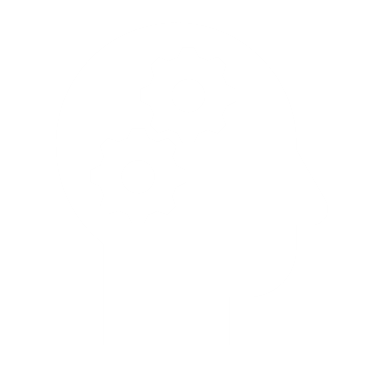 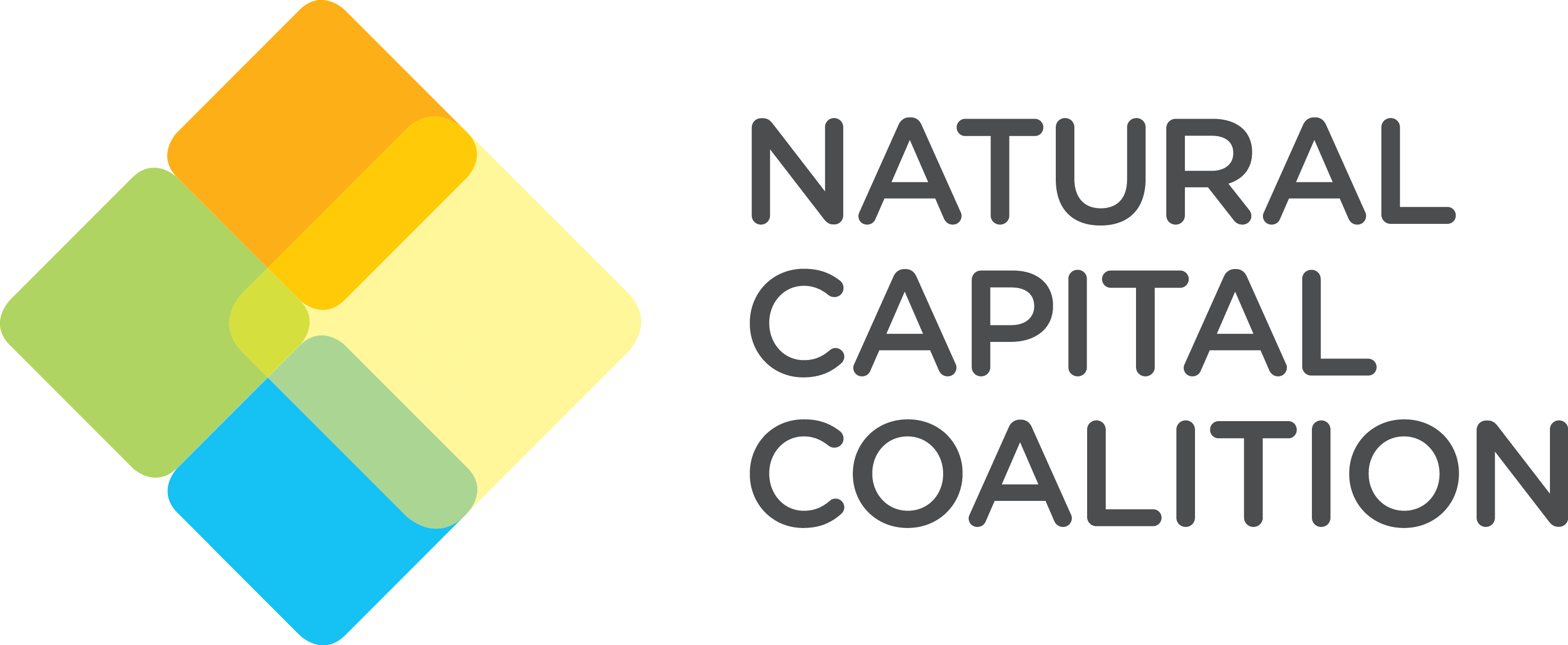 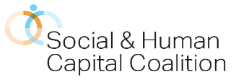 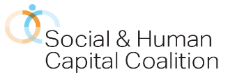 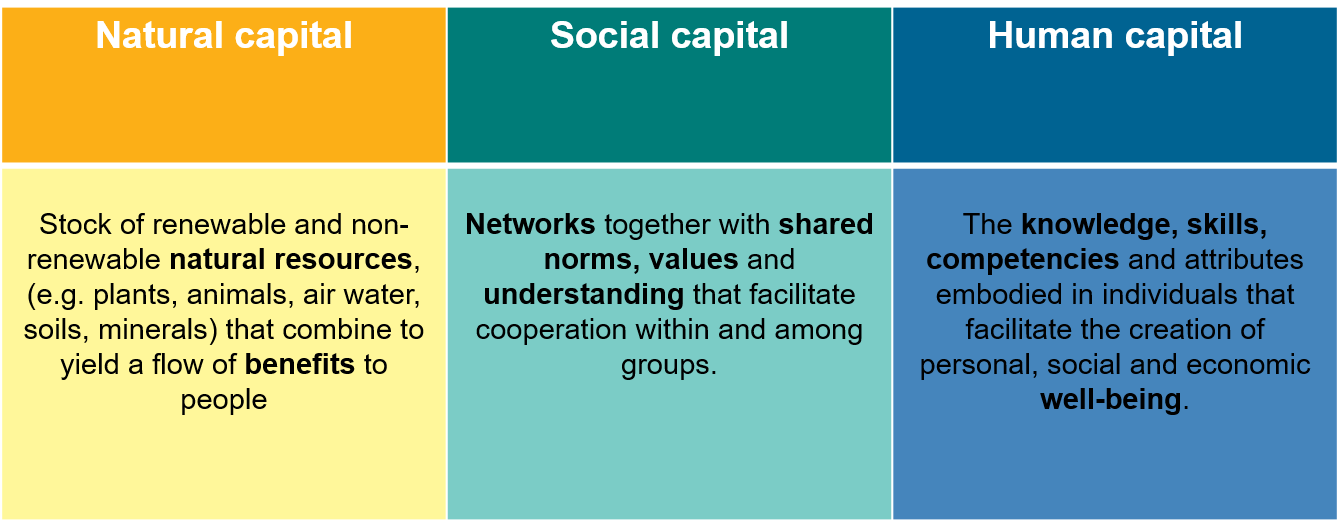 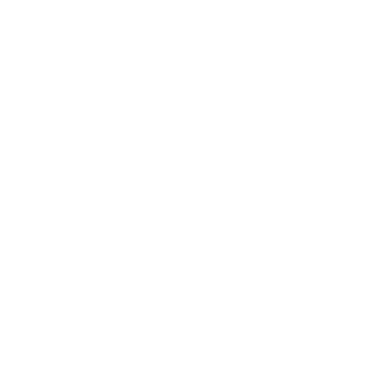 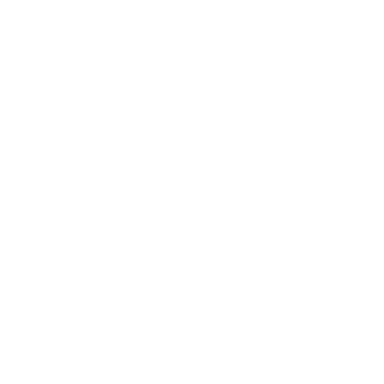 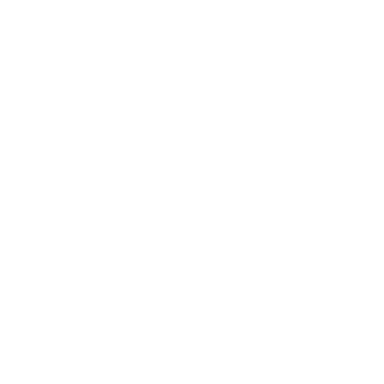 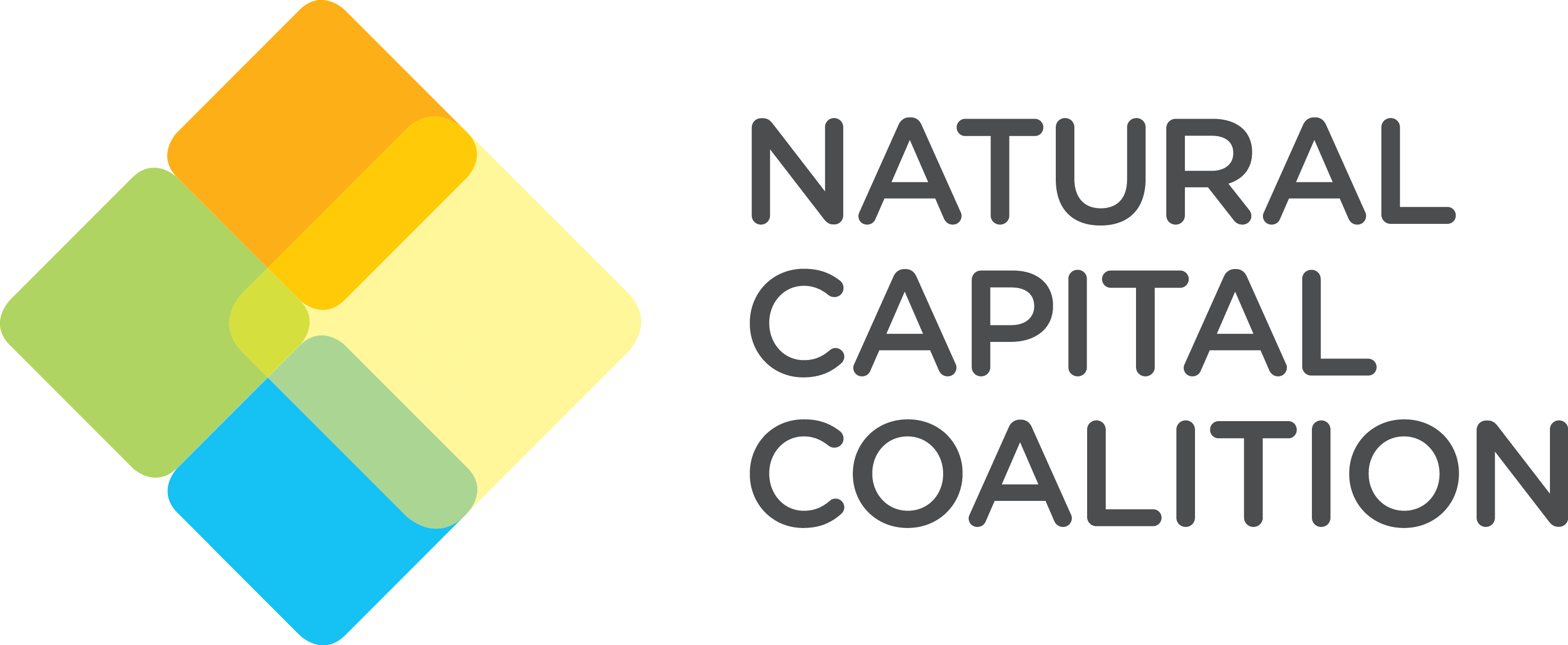 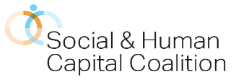 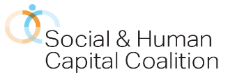 Integrating natural capital into business decision-making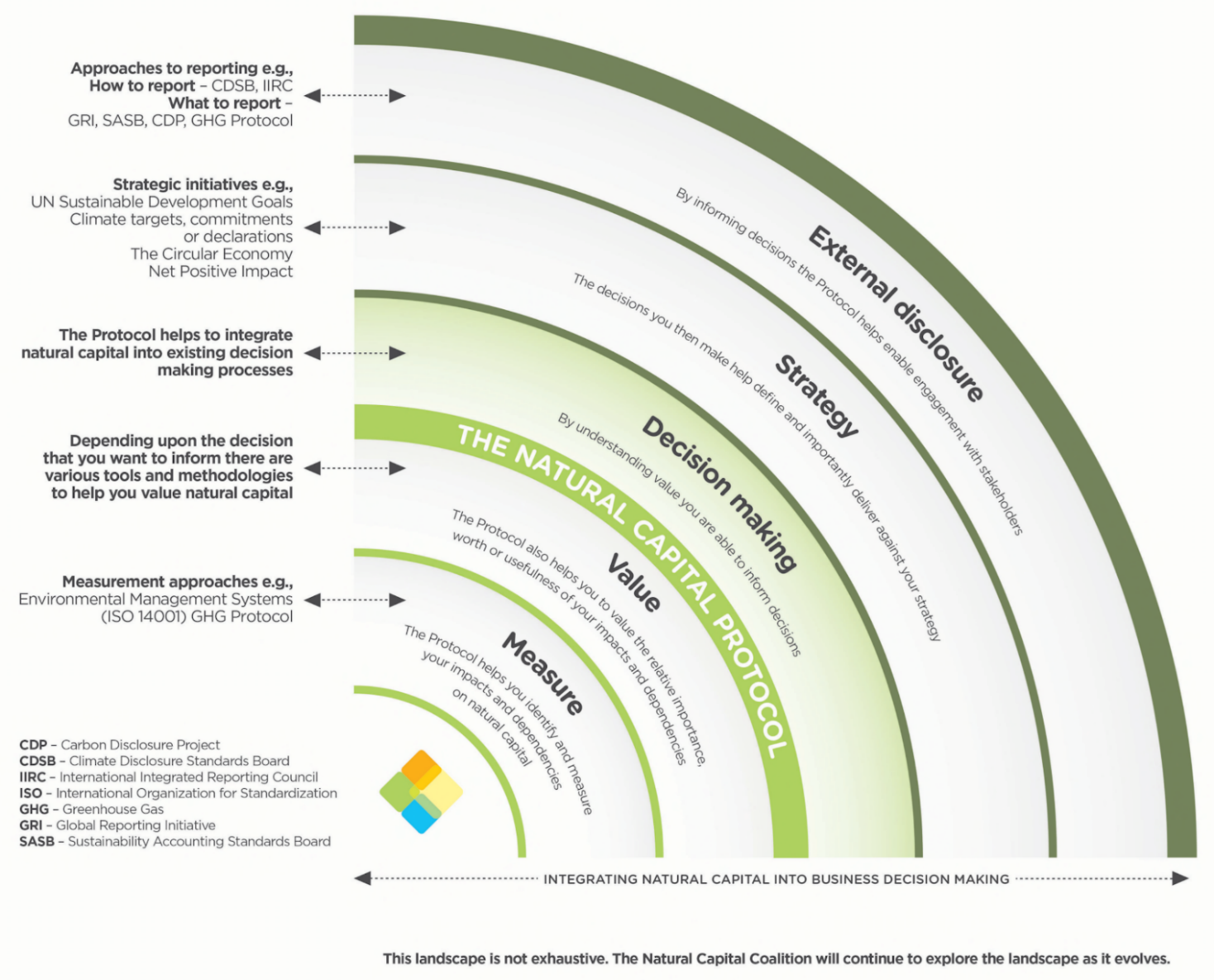 Natural Capital ToolkitYou can find the Natural Capital Toolkit at https://shift.tools/nct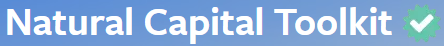 Debrief: exploring tools and resourcesWhat tools have you chosen? What are the advantages and disadvantages of the chosen tools?What kind of information did you look for when navigating on the Natural Capital Toolkit?What factors did you consider to help make the choice of tools?In what way(s) could the Natural Capital Toolkit and SHIFT be helpful to you?What did you learn from this activity? Case studies As you listen to the case studies, pay particular attention to the following points: The situation, the challengeApproach / tool(s) usedBarriers / challenges + how these were overcomeHow natural capital supported decision-makingKey stakeholders / enablers involvedCommonalities between the three case studies Any other reflections or questions for the speakersCompany 1Company 2Company 3Natural capital put into practice Measuring and Valuation To measure ≠ to valueTo measure: determine the amounts, extent and condition in physical terms, e.g. m3, tons, number of injuries, number of jobsTo value: estimate the relative importance, worth, or usefulness of natural / social / human capital to people (or to a business), in a particular context. Assessments can be qualitative, quantitative and monetaryValuing Nature Debrief: valuing nature What were your assumptions (incl. sources of data, methods used)?What are the limitations to putting a monetary value on water?What are the benefits of having a monetary value?How else could water be valued?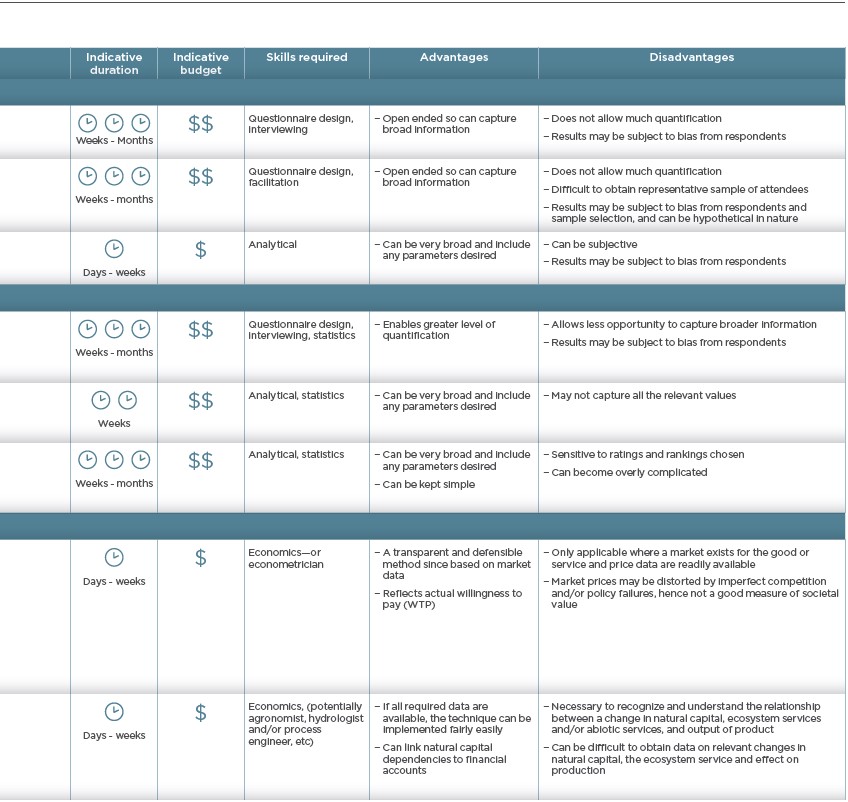 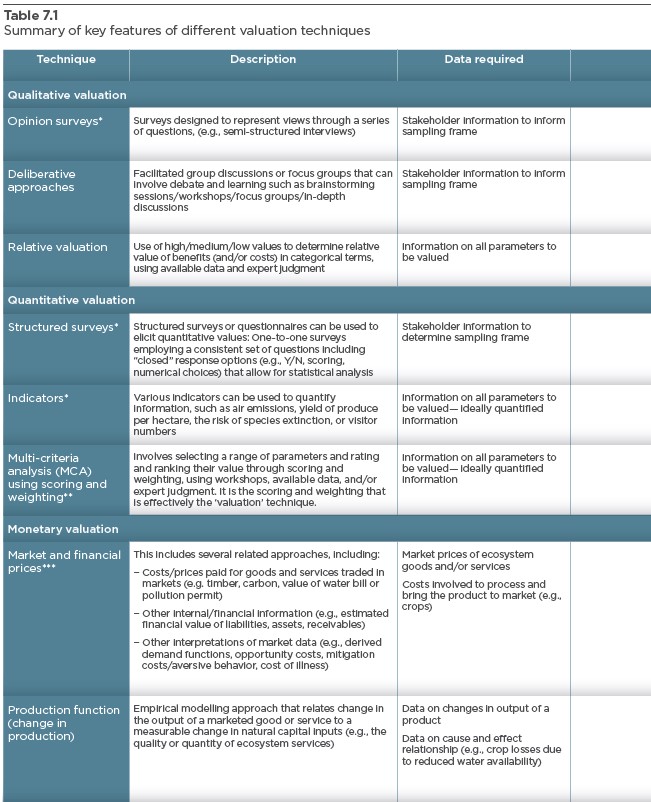 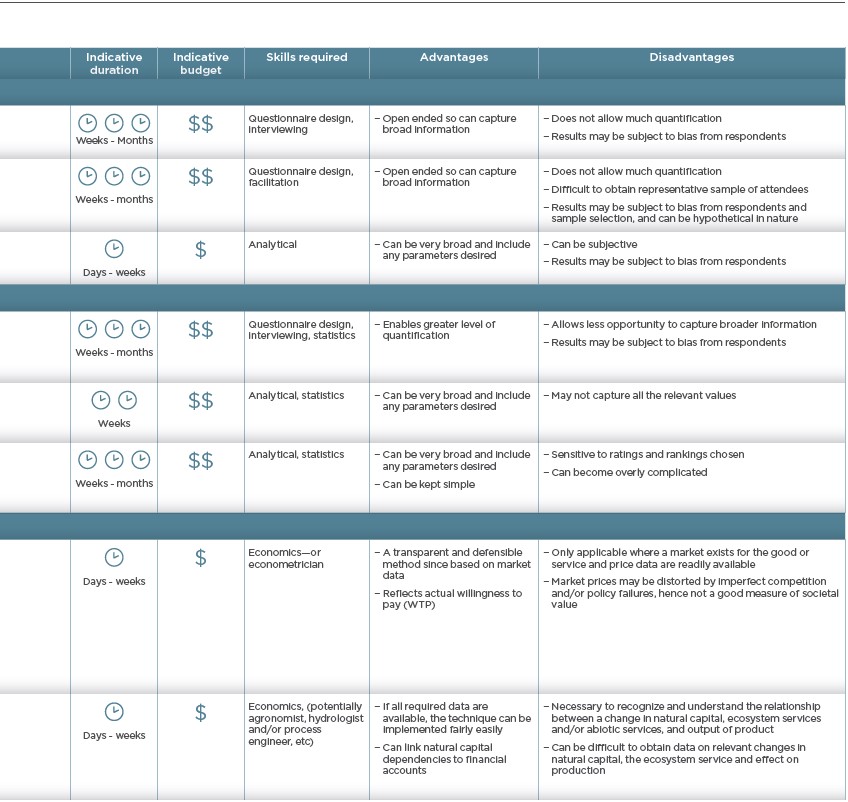 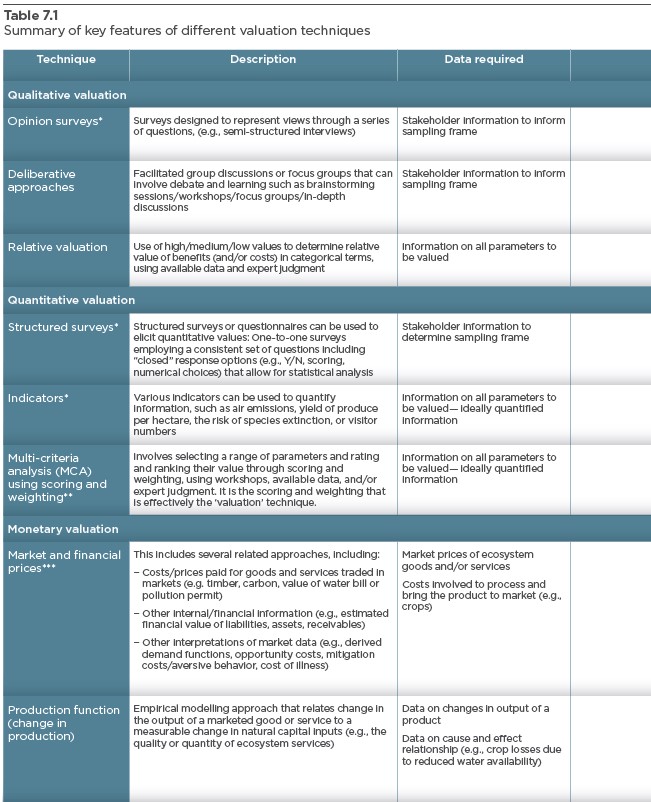 Wrap-upReflection: next steps One concrete next step / activity you could take to move your company forward in its natural capital journey? Write the name and contact details of one person you’ve met today that you will stay in touch with to update on your progress. When will you check-in with each other? 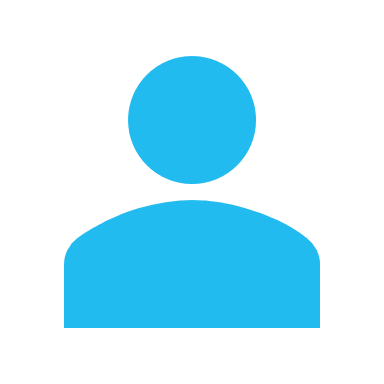 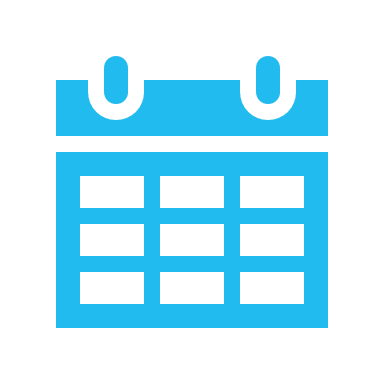 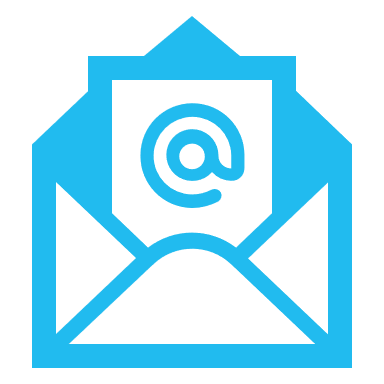 Key takeaways Business impacts and depends on nature – the NCP provides the framework to identify and assess impacts and dependencies,Understanding, measuring and valuing natural capital (i.e. taking into account) will help business make better decisions, There are many existing approaches to measure and value impacts and dependencies. The one you chose depends on the information you are aiming to get or the decision you are trying to inform,Assessments are like snowflakes - no two are alike. The amount of resources, time and skills needed will depend on the scope of the assessment, what you're asking for and what data is already available,Companies can start to conduct an assessment themselves by getting the project going, scoping the assessment and integrating natural capital considerations into internal processes,For natural capital to become strategically important, buy-in must extend beyond the sustainability team.Useful resources and further readingGeneral reading Biodiversity & Business Risk: A Global Risks Network Briefing (WEF & PwC) Business for Nature – a global coalition calling for action to reverse nature loss Is natural capital a material issue? (ACCA, Flora & Fauna International, KPMG)IPBES report (summary)  - a 2019 report highlighting the extent of human impact on biodiversity, ecosystems and the natural worldNatural Capital Committee terminology WBCSD Business Examples Blogs: Natural capital assessments: how far are you willing to stick your neck out and why (WBCSD)What does it take to carry out a natural capital assessment? (WBCSD)Why We Must Move From Measuring Only Impacts to Also Measuring Dependencies on the Natural World (Natural Capital Coalition)Reporting Capitals Background Paper (International Integrated Reporting Council) Framework for reporting environmental information and natural capital (Climate Disclosure Standards Board)Environmental Profit & Loss Statement (Kering) - this is just one example of an EP&L, but Kering provides a comprehensive explanation of how and why they did it.GHG Protocol Global Reporting Initiative Assessing & measuringGuidance: Natural Capital ProtocolNatural Capital Protocol Sector Guides & Supplements (for apparel, food & beverage, and forest products)E.VALU.A.TE: The practical guide (The Cambridge Natural Capital Leaders Platform)Valuing Corporate Environmental Impacts (PwC Methodology)Demystifying Valuation (Valuing Nature) Tools: 	ENCORE (Exploring Natural Capital Opportunities, Risks and Exposure)Integrated Biodiversity Assessment ToolNatural Capital ToolkitNatCap Checker - A self-assessment tool to help evaluate how credible and fit for purpose your assessments are, therefore giving stakeholders a level of confidence they can place in the process, results and decisions taken based on the assessment.   Multimedia resources There are many informative videos about natural capital out there. A few that we particularly recommend are; Pitch4Nature Natural Capital Protocol training videos ThinkNature Nature Based Solutions game ContactKeep in touch! You can contact Katia at bonga@wbcsd.org for specific questions or further information on We Value Nature trainings. For queries about the We Value Nature campaign, email info@wevaluenature.eu or sign-up to our mailing list on wevaluenature.eu to stay up to date. NotesUse this page for your own notes throughout the training RisksOpportunities$20$19$18$17$16$15$14$13$12$11$10$9$8$7$6$5$4$3$2$1$0